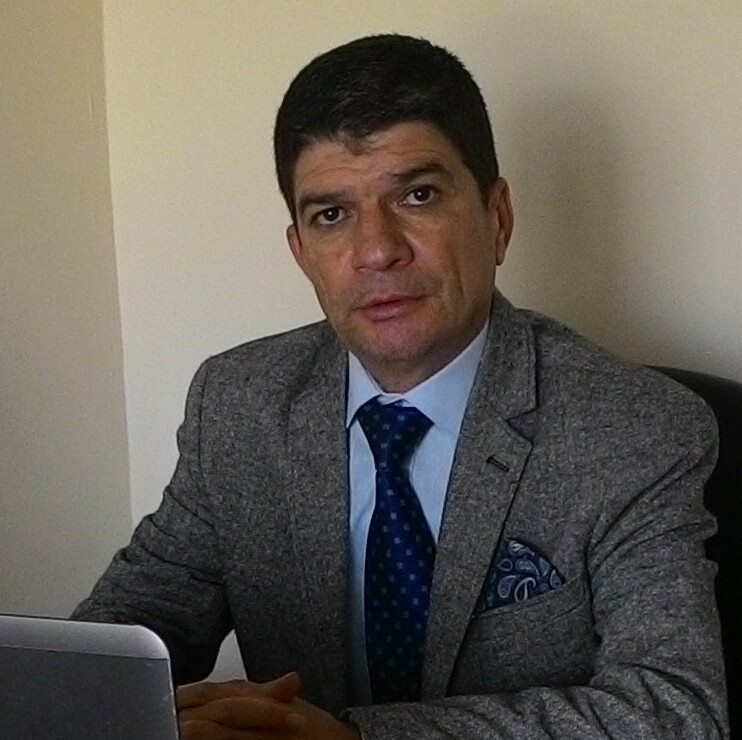 Curriculum Vitae Personal InformationPersonal InformationPersonal InformationPersonal InformationName:Mr.HENIR SADEEQ ISMAELAddress:Iraq-Duhok-Akre- 11 AylolPlace & Date of BirthIRAQ 14/03/1969Phone. No.00964 750 4526988Marital Status:Married E-mailhner3@yahoo.comEmployment InformationEmployment InformationEmployment InformationEmployment InformationProfessionTeacher Scientific Title & Acquiring  DateWork address Duhok university/College of Science & Education /AkreAcademic & Scientific Degrees Academic & Scientific Degrees Academic & Scientific Degrees Academic & Scientific Degrees DegreeBachelorMasterUniversity Name  Mousl UniversityFatih UniversityDegree  granting countryDate of acquiring  degree29/07/200728/7/2015Fine SpecializationEnglish LiteratureEnglish LiteratureEnglish LiteratureTeaching ExpertiseTeaching ExpertiseTeaching ExpertiseTeaching ExpertiseTeaching ExpertiseFromToScientific  Subject MaterialsUniversity NameDepartment2015presentLiterature Duhok university English Dept.2015presentPhonetics  Duhok UniversityEnglish Dept.2015presentGeneral English Duhok polytechnic universityFinance College.